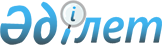 2020 жылға сатып алынатын ауылшаруашылық өнімдерінің бірлігіне арналған субсидиялар нормативтерін бекіту туралы
					
			Мерзімі біткен
			
			
		
					Қостанай облысы әкімдігінің 2020 жылғы 1 маусымдағы № 192 қаулысы. Қостанай облысының Әділет департаментінде 2020 жылғы 2 маусымда № 9238 болып тіркелді. Мерзімі өткендіктен қолданыс тоқтатылды
      "Қазақстан Республикасындағы жергілікті мемлекеттік басқару және өзін-өзі басқару туралы" 2001 жылғы 23 қаңтардағы Қазақстан Республикасы Заңының 27-бабына, Қазақстан Республикасы Ауыл шаруашылығы министрінің 2014 жылғы 26 қарашадағы № 3-2/615 бұйрығымен бекітілген Өңдеуші кәсіпорындардың ауылшаруашылық өнімін тереңдете өңдеп өнім өндіруі үшін оны сатып алу шығындарын субсидиялау қағидаларына (Нормативтік құқықтық актілерді мемлекеттік тіркеу тізілімінде № 10087 болып тіркелген) сәйкес Қостанай облысының әкімдігі ҚАУЛЫ ЕТЕДІ:
      1. Осы қаулының 1-қосымшасына сәйкес 2020 жылға сатып алынатын ауылшаруашылық өнімдерінің тереңдете өңдеп өнім өндіруі үшін бірлігіне арналған субсидиялар нормативтері бекітілсін.
      2. Осы қаулының 2-қосымшасына сәйкес Қостанай облысы әкімдігінің кейбір қаулыларының күші жойылды деп танылсын.
      3. "Қостанай облысы әкімдігінің ауыл шаруашылығы және жер қатынастары басқармасы" мемлекеттік мекемесі Қазақстан Республикасының заңнамасында белгіленген тәртіпте:
      1) осы қаулының аумақтық әділет органында мемлекеттік тіркелуін;
      2) осы қаулыны ресми жарияланғанынан кейін Қостанай облысы әкімдігінің интернет-ресурсында орналастырылуын қамтамасыз етсін.
      4. Осы қаулының орындалуын бақылау Қостанай облысы әкімінің жетекшілік ететін орынбасарына жүктелсін.
      5. Осы қаулы алғашқы ресми жарияланған күнiнен кейін күнтiзбелiк он күн өткен соң қолданысқа енгiзiледi. 2020 жылға сатып алынатын ауылшаруашылық өнімдерінің тереңдете өңдеп өнім өндіруі үшін бірлігіне арналған субсидиялар нормативтері Қостанай облысы әкімдігінің күші жойылған кейбір қаулыларының тізбесі
      1. Қостанай облысы әкімдігінің "Сатып алынатын ауылшаруашылық өнімдерінің бірлігіне арналған субсидиялар нормативтерін бекіту туралы" 2017 жылғы 1 ақпандағы № 47 қаулысы (2017 жылғы 1 наурызда Қазақстан Республикасы нормативтік құқықтық актілерінің эталондық бақылау банкінде жарияланған, Нормативтік құқықтық актілерді мемлекеттік тіркеу тізілімінде № 6837 болып тіркелген).
      2. Қостанай облысы әкімдігінің "Әкімдіктің 2017 жылғы 1 ақпандағы № 47 "Сатып алынатын ауылшаруашылық өнімдерінің бірлігіне арналған субсидиялар нормативтерін бекіту туралы" қаулысына өзгеріс енгізу туралы" 2018 жылғы 6 желтоқсандағы № 538 қаулысы (2018 жылғы 12 желтоқсанда Қазақстан Республикасы нормативтік құқықтық актілерінің эталондық бақылау банкінде жарияланған, Нормативтік құқықтық актілерді мемлекеттік тіркеу тізілімінде № 8155 болып тіркелген).
      3. Қостанай облысы әкімдігінің "Әкімдіктің 2017 жылғы 1 ақпандағы № 47 "Сатып алынатын ауылшаруашылық өнімдерінің бірлігіне арналған субсидиялар нормативтерін бекіту туралы" қаулысына өзгеріс енгізу туралы" 2019 жылғы 4 мамырдағы № 190 қаулысы (2019 жылғы 6 мамырда Қазақстан Республикасы нормативтік құқықтық актілерінің эталондық бақылау банкінде жарияланған, Нормативтік құқықтық актілерді мемлекеттік тіркеу тізілімінде № 8416 болып тіркелген).
					© 2012. Қазақстан Республикасы Әділет министрлігінің «Қазақстан Республикасының Заңнама және құқықтық ақпарат институты» ШЖҚ РМК
				
      Қостанай облысының әкімі 

А. Мухамбетов
Әкімдіктің
2020 жылғы 1 маусымдағы
№ 192 қаулысына
1-қосымша
Ауыл шаруашылық өнімнің атауы
Тереңдете өңделген өнімдердің атауы
Шикізатқа қайта есептелген субсидиялар нормативтері, теңге/литр (теңге/килограмм)
Сүт
Сары май
41,0
Сүт
Қатты ірімшік
29,0
Сүт
Құрғақ сүт (майы алынбаған, майы алынған)
26,0Әкімдіктің
2020 жылғы 1 маусымдағы
№ 192 қаулысына
2-қосымша